1º BACHILLERATO C. TAREA Nº 5   TEMA 13 EL MODELO COMUNISTA PRIMERA PARTE.  A ENTREGAR ANTES DEL VIERNES  DÍA  8 DE MAYO DE 2020 SEGÚN INSTRUCCIONES DE PRIMERA TAREA (PROCEDIMIENTO HABITUAL)NO SE VALORA LA TAREA  SI NO SE SEÑALAN CLARAMENTE, COMO SE HA DICHO DESDE UN PRINCIPIO,  ESTOS DATOS:  NOMBRE, APELLIDOS, CURSO Y LETRA  CORREO:   geohistoriasevero2020 @gmail.comNB. CUALQUIER EJERCÍCIO IGUAL A OTRO SERÁ ANULADO SIN ENTRAR QUIEN COPIA A QUIEN.PARA HACER LOS EJERCÍCIOS HAY QUE CONSULTAR EL LIBRO Y  MIRAR CON DETENIMIENTO EL VÍDEO DEL PROFESOR, DONDE SE ANALIZAN LAS PREGUNTAS UNA A UNA Y SE HACE UNA INTRODUCCIÓN DEL TEMA EN CUESTIÓN.A PARTIR DE AHORA, AUNQUE SE SEGUIRÁ AVISANDO AL DELEGADO/A, TODAS LAS SEMANAS SE CONTINUARÁ  SUBIENDO UNA BREVE TAREA, POR LO QUE NO SE PODRÁ ALEGAR DESCONOCIMIENTO AL RESPECTO DE LA EXISTENCIA DE DICHAS TAREAS.En base a los contenidos del libro y el vídeo  adjuntados por el profesor, responda a las siguientes cuestiones breves en un máximo de 3 líneas cada una: Defina que entiende usted por el “modelo comunista”Señale tres características del modelo comunista soviético.¿Qué supuso Kruschev para el bloque comunista?.¿Quiénes eran Tito, Mao Zedong y Fidel Castro?¿Quién fue Gagarin y que hizo para la gloria del comunismo?Intente resumir en tres etapas o fases la evolución del modelo comunista en Europa.¿Qué era el PCUS?¿Qué relación ves entre las películas de espías tipo James Bond (007) y el presente tema? Observe el presente mapa del bloque comunista en Europa   y señale los países aliados de la U.R.S.S.  escribiendo dos frases de cada uno de ellos en relación a los contenidos que presenta nuestro libro o a los comentarios que hace el profesor en el vídeo.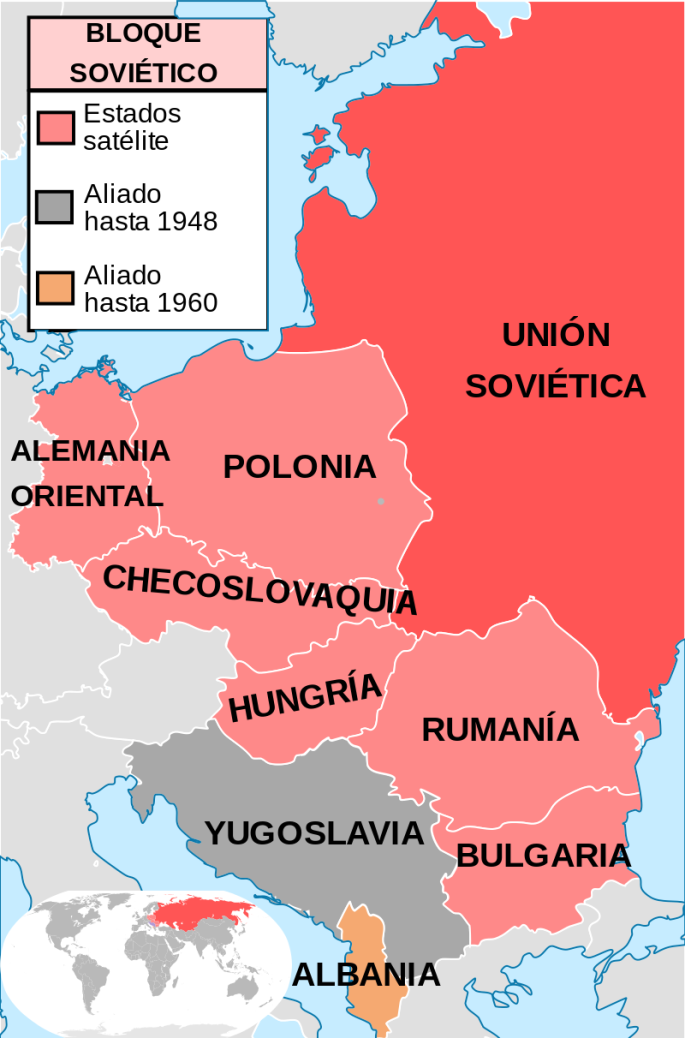 